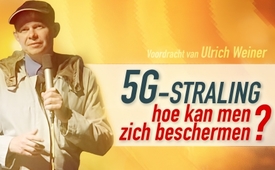 Voordracht van Ulrich Weiner: 5G-straling  - hoe kan men zich beschermen?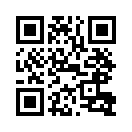 Tegen eind 2020 moeten 10 miljoen mensen zijn aangesloten op het 5G-netwerk; in Duitsland werden 25 van de geplande 5G-antennes voor mobiele telefonie al geactiveerd. Klagemauer.TV heeft al in verschillende uitzendingen bericht over de gevaren van 5G en de gevolgen voor mens, dier en milieu. Hoor nu in een voordracht van de bekende mobiele telefonie-expert Ulrich Weiner hoe iedereen een bijdrage kan leveren om deze gevaren effectief tegen te gaan.5 G-straling. Hoe kan men zich beschermen?
Een voordracht door Ulrich Weiner

“Tegen eind 2020 zullen 10 miljoen mensen aangesloten zijn op het 5G-netwerk”, dat is het doel van de mobiele telefonie-aanbieder Vodafone. De eerste stap is al gezet. 25 van de geplande 5G mobiele antennes werden in sommige Duitse regio's al geactiveerd. Eén ervan in ons mooie Oberpfalz in Birgland. Klagemauer-TV heeft in verschillende programma's reeds verslag uitgebracht over de gevaren van de uitbreiding van de 5G mobiele telefonietechnologie en de gevolgen voor mens, dier en milieu .... (www.kla.tv/14788, https://www.kla.tv/14619, https://www.kla.tv/14398 (D), www.kla.tv/14505, https://www.kla.tv/13943). 

De bekende Duitse mobiele telefonie-expert Ulrich Weiner heeft zich onder andere beziggehouden met de vraag wat we hier praktisch gezien tegen kunnen doen. Op zaterdag 27 juli 2019 ging hij op weg om hier in Musikomm in Amberg een voordracht te geven. In zijn voordracht spreekt hij over mogelijkheden waarop ieder voor zich - te beginnen in zijn eigen huishouden - een bijdrage kan leveren om deze gevaren effectief tegen te gaan. Daarom willen wij u, beste kijkers,  deze educatieve en nuttige voordracht niet onthouden. Klagemauer-TV was er voor u bij. En nu is het podium vrij voor de heer Weiner.  

Eerste stap: bescherm uzelf binnenshuis 
Ulrich Weiner: Laten we naar binnen gaan en kijken wat we kunnen doen. De eerste stap is altijd om uw eigen zenders in huis te vinden en ze af te zetten en uiteindelijk uit te schakelen. Wat zijn zenders in uw eigen huis? We hebben het er vandaag al over gehad, de WIFI-routers. Dan hebben we steeds meer systemen in huis met zend/ontvangstfunctie, zoals geluidssystemen, brandmelders, ook in de auto's, in de moderne auto's zijn er in de tussentijd vrij intensieve zend/ontvangstbronnen. Laten we nog snel de WIFI bekijken. Ook hier: Deutsche Telekom schrijft letterlijk in de gebruiksaanwijzing van de nieuwe speedports: “Vermijd het opzetten van uw speedport in de directe nabijheid van slaapkamers, kinderkamers en verblijfsplaatsen om de belasting door elektromagnetische velden zo laag mogelijk te houden. Ook hier beschermt Telekom zichzelf en zegt: niet in de slaapkamer, niet in kinderkamers, niet in verblijfsruimtes. Dan vraag ik me af: Wat blijft er nog over in het appartement of huis?  Kabelaanbieders bieden u ondertussen ook routers aan die nog een externe WIFI aanbieden, zoals een gratis WIFI, en die kunt u zelf niet uitschakelen. U moet het via de hotline uitschakelen. En zelfs met sommige speedports zijn er al twee WIFI's, één voor uw eigen behoeften, u kunt het zelf uitschakelen en één voor een of andere buur, voor willekeurige mensen die op straat langslopen. Zij kunnen de WIFI gebruiken en u moet het extern, dat wil zeggen via Telekom, laten uitschakelen. Dit is zeer onaangenaam, en ze schakelen het steeds weer in, wat ertoe leidt dat ik u aanbeveel om ook een meettoestel te hebben. 

De belangrijkste stralingsbron in de huizen naast WIFI is de draadloze telefoon, en veel basisstations zenden 24 uur per dag uit, zelfs als u niet aan de telefoon bent. Dus alles wat ons echt belast en echt ziek maakt, zijn de zenders die 24 uur per dag zenden, ook al worden ze niet gebruikt. En daartoe behoren de basisstations, maar natuurlijk ook de draadloze telefoons, ook de WIFI. 
Dus laten we het nog eens bekijken. Eerste praktische stappen: bekabeling van alle apparaten. Koop weer een telefoon met draad. Dan echt belangrijk: Internet installeren via de kabel, dat wil zeggen alles aan de hele computer bekabelen, dan WIFI en Bluetooth uitschakelen, eveneens in de TV - moderne TV's hebben binnenin brandmelders - dat is vrij lastig, u moet voorzichtig zijn met wat voor soort technologie u daar hebt, en wat u daar hoe uitschakelt, externe luidsprekers, dat zijn al die geluidssystemen, sommige stofzuigers hebben al WIFI binnenin, de nieuwe ja, ja, de WIFI-stofzuiger moet in de buurt rondzenden, als iemand aan het stofzuigen is, ook wasmachines, dat wordt nog erger met 5G. Dus met de 5G-technologie wil men dit alles introduceren, dus de wasmachines, de koelkast, de koptelefoon hebben natuurlijk Bluetooth en zeer belangrijk de auto. We hebben nu complete WIFI-routers en veel Bluetooth in de auto's, in de moderne auto's, die hoeven niet zo modern te zijn. En zet dat alstublieft uit in de auto's, ik heb al een video gemaakt, een korte video, hoe u dit moet doen, dus u kunt het vinden op mijn homepage. En ook hier, als ik de stofzuigers en de wasmachines nog eens bekijk, ook hier heeft de consument veel macht, a.u.b. koop zoiets niet. Als u een nieuwe stofzuiger nodig heeft en de verkoper vertelt u, super nieuwe stofzuiger, alles WIFI, alles gaat vanzelf, foutloos zo ongeveer, dan zegt u: Nee bedankt, ik heb liever een normale stofzuiger die perfect werkt. Dus a.u.b. de consument heeft een grote macht, net zoals een consumentenboycot, heel duidelijk, eigen smartphone en mobiele telefoon afmelden, ik weet dat dit ongemakkelijk is, maar zeer effectief, ja zeer effectief, hoogst effectief. Men vraagt mij vaak, wanneer ik in zo’n gemeente ben waar een nieuwe mast moet worden gebouwd, dan zegt men altijd tegen me: mijnheer Weiner, heeft u een eenvoudige oplossing die we heel snel kunnen omzetten, die Telekom echt pijn doet? Dan zeg ik, het is heel eenvoudig, u gaat van huis tot huis, u vult gewoon annuleringsformulieren in van de gsm-contracten en geeft Telekom gewoon 500 annuleringen. Dat heeft meer succes dan 500 handtekeningen. Heel eenvoudig, maar u moet natuurlijk uw leven opnieuw organiseren: Geen mobiele nummers meer bellen. Dat doe ik niet meer. Omdat ik bij elk telefoontje zeg dat ik geld geef aan deze industrie. Dus ik moet gewoon het bewustzijn veranderen. Als we geen mobiele nummers bellen, hebben we op een gegeven moment geen mobiele telefoniemast meer nodig.
Ik kom daar zo op terug. Een mooi gezegde van Marie von Ebner-Eschenbach: “We zijn op zoek naar de waarheid, maar we willen hem alleen vinden waar we het ons wensen”.
Dat is zo'n normale menselijke zwakheid, dat u uw eigen geliefde smartphone moet opgeven, dat vraagt toch wel wat. U moet u goed voorbereiden, u moet goed nadenken over hoe u dat wilt doen. Ik adviseerde kortgeleden een bedrijf dat een groot deel van zijn smartphones eruit gooide. Dan moet u de medewerkers vertellen: kijk uit, u hebt een afsprakenkalender nodig, u hebt uw eigen wekker nodig. U hebt eigenlijk alles nodig wat anders de smartphone zou doen. 
Ik zal u meteen een tijdelijke oplossing laten zien. Maar misschien eerst dit citaat uit der Spiegel, dat me wel bevalt. Het gaat over de technische ouders, de kinderen van de technische ouders in Silicon Valley. Dus Silicon Valley is het gebied in Amerika waar al dit tuig wordt ontwikkeld. Niet alleen daar, maar wel veel daar. Er is daar een interessant fenomeen dat ik u wil vertellen als aanmoediging, vooral wie kinderen en tienerkinderen heeft. Daar zegt men: Alle ouders die werken bij Google en Facebook, staan hun kinderen niet toe om de producten, die ze zelf ontwikkelen, te gebruiken. Het is grotesk, de kinderen in Silicon Valley krijgen geen mobiele telefoon en kunnen niet voor het scherm zitten. Dat zijn al die tech-vaders en tech-moeders, ze vertellen hun kinderen, voorzichtig, raak dit niet aan, dat is wat mijn bedrijf heeft gemaakt. Ik denk dat het iets doet met deze ouders, het schudt ze goed door elkaar. We hebben dus het fenomeen dat de kinderen van de Google-baas, de kinderen van de Facebook-baas geen smartphone hebben. Ze weten er alles van. En dit zou een kleine aanmoediging kunnen zijn om daar echt naartoe te werken; zij weten waarom hun kinderen dat niet gebruiken.
En nu is er natuurlijk een tussentijdse oplossing. Men vraagt mij vaak, bijvoorbeeld, de tieners hebben het vaak niet zo makkelijk, er is de sportclub, en bij de sportclub, als er datums worden uitgesteld, trainingen worden uitgesteld, dan gaat het bijvoorbeeld allemaal via WhatsApp. Bij de muziekband, eveneens met dat spul, is het vandaag op de een of andere manier wijdverbreid. En dan zeggen ze dat ze eigenlijk een WhatsApp nodig hebben. Dus ik bedoel dat er een andere manier is. Ik krijg steeds weer getuigenissen....steeds opnieuw beleef ik hoe kinderen en tieners toch wegen vinden om deze gegevens te krijgen, zelfs zonder WhatsApp. Dus er zijn altijd wegen. 
Maar zoals ik hier al zei is er een oplossing, ook in het bedrijfsleven. U kunt een smartphone op de kabel aansluiten, u kunt de mobiele telefoonfunctie uitschakelen, u ziet bovenaan een offline modus. Hier is de offline modus, en het gaat dan naar de vliegmodus, hier is de vliegmodus. En dan kun je nog steeds met deze smartphone werken. Je kunt WhatsApp doen, je kunt alles, maar het heeft geen straling meer, het gaat via de kabel. En het gaat veel beter over kabels. En zoals ik al zei, een groot thema zijn de open kantoren: Natuurlijk hebben de bedrijven grote problemen met burn-out, zoals we vandaag al hebben gezegd, maar ook met de gevoeligheid voor infecties, een kleine griepgolf en de helft van het bedrijf is ziek. Ik weet niet of het hier hetzelfde is, we beleven het steeds weer, ik hoor het overal. En nu zijn er meer en meer ondernemers die zeggen, we stoppen met die spullen, WIFI uit, we leggen kabels in ons kantoor. Wanneer de buitendienst komt, moeten ze hun smartphone op de kabel zetten. Als voorbeeld, een zeer effectieve maatregel. Een dergelijke kabel kost gemiddeld 10 tot 20 €, dus een zeer goedkope en effectieve maatregel. Hetzelfde geldt voor tablets. Het is duidelijk dat het werkt.
Wat moet ik doen als ik geen straling meer in mijn eigen huis heb, maar er iets van buitenaf binnenkomt? Dat is natuurlijk ook een heel belangrijk punt. Je hoort vaak van gsm-operatoren, als u zo’n mobiele telefoniemast op je dak hebt, dan is dat geen probleem. Omdat het uitstraalt van het dak weg. Dat klopt maar voor een klein percentage, de hoofdstraling gaat hier echt weg, maar er zijn altijd zijlobben. Dus zelfs als het op uw eigen dak staat, hebt u er zelf altijd het meeste last van.
Bij 5G hebben we de structuur dat de zenders moeten worden geplaatst om de 100m, en dan is vrijwel iedereen erdoor getroffen. Dan is er geen uitweg, u moet uzelf beschermen. Hoe doet u dat? Een ietwat opvallend type, maar zeer effectief. Een stralingsbeschermingrooster bijvoorbeeld. Dit is ook interessant in het voorbeeld. De zender is 9,98 m hoog. Dit betekent dat de zender geen bouwvergunning nodig heeft. Maar het stralingsrooster met zijn 7,55 m heeft een bouwvergunning nodig. 
Ook zoiets, dit komt uit Frankenland, zeer effectief deze stralingsbeschermingsroosters, ze hebben een goed effect op de buitenwereld, ze zijn echter in de opbouw en in de technologie zeer moeilijk te onderhouden.
Een stralingsbeschermingnet over het bed is effectiever. Dat hebben we al gezien bij de betrokkenen. Dat is heel verspreid. Dit gezin, bijvoorbeeld, is volledig verhuisd naar de kelder. Dat kan ik ook aanbevelen. De kelder is ook zeer goed uitgebouwd, ze hebben die volledig gerenoveerd zodat ze er kunnen wonen.
Dus vandaag zou ik bijna voorstellen om de slaapplaatsen van de kinderen naar de kelder te verplaatsen en niet onder het dak. Want onder het dak heb je altijd meer straling dan in de kelder.
Dan zijn er stralingsbeschermingsbaldakijnen boven bedden. Dit is nu een kinderbed als voorbeeld. Ze zijn zeer effectief. Dit zijn de netten die ik ook in mijn auto heb om hier te komen. Ze zijn zeer effectief, niet erg goedkoop, maar zeer goed.
Dan kunt u de huizen afschermen. Dat is zeer effectief. Het heeft ook een kleine publiciteitsfactor. U kunt zich voorstellen dat u uw hele huis zwart schildert, zoals hier in een Beierse nieuwbouwwijk. Dan zult u merken hoeveel gesprekken u voor de deur kunt voeren. U hoeft geen voordracht te geven, ze komen allemaal. De hele nieuwbouwwijk komt. En de eerste vraag is, blijft het zo? Nou, ik denk dat het zeer effectief is om contacten te leggen, een huis zwart te schilderen.  
(Vraag van het publiek)
Het is een grafietkleur; dit komt opnieuw van het leger. Men doet het in radarsystemen, het komt uit dit bereik, men doet het in ziekenhuizen, steeds meer kamers moeten afgeschermd worden, bijvoorbeeld voor EEG, voor ECG's, omdat de waarden niet meer kloppen. Door de hoge stralingsbelasting in ziekenhuizen zijn de gemeten waarden voor hersengolven en hartritme niet meer correct. En deze kamers zijn afgeschermd met deze kleuren. Dus zeer effectief. Zo zijn bijvoorbeeld computer- en serverruimtes afgeschermd. Dus zeer effectieve kleur, zeer goedkoop in verhouding en zeer effectief, je kunt het natuurlijk weer wit schilderen. Ik heb gewoon een beetje een grapje gemaakt met de buren. U kunt het weer wit schilderen.
Vraag van het publiek: Het dak, kan dat ook daarmee beschilderd worden?
Ulrich Weiner: Nee, het dak schildert niet zo goed. Dat regent weer naar beneden. Nee, in het dak kunt u folies doen, dampschermen, bijvoorbeeld Delta-Reflex. Er zijn dus verschillende folies die u in het dak kunt doen. Ook de ramen, daarvoor heb je deze meermaals beglaasde ruiten, deze zonwerende ruiten. Het absorbeert heel veel straling. Daar is het belangrijk dat ook de frames van metaal of aluminium zijn. Dan moet men er ook op letten dat er een fysieke, geleidende verbinding is tussen de verf en het raam.
Het is dus niet moeilijk, maar ook niet helemaal eenvoudig. Men zou in ieder geval advies moeten krijgen als men zijn huis volledig beschermt.
U kunt de binnenkant van een flatgebouw schilderen. Ik ken een aantal mensen die in een gehuurd appartement wonen en het binnen hebben gedaan. Dat werkt en u kunt het relatief dicht krijgen. Maar in een meergezinswoning kunt u er niet omheen om met de buren te praten of ze hun WIFI niet kunnen uitschakelen. Dat is het meest effectieve. Ik weet dat het niet makkelijk is, maar er is geen andere manier. Het is de meest effectieve optie en de goedkoopste en voor sommige buren soms de meest onaangename optie.
Ik wil er nog aan toevoegen dat het fiscaal aftrekbaar is als u uzelf beschermt tegen elektrosmog. Er zijn verschillende modelprocessen gewonnen. Dit kan dus als een speciale uitgave van de inkomstenbelasting worden afgetrokken (D).
 
Verdere stappen: Bescherming buitenshuis.
Goed, het gaat nog eens over meer praktische stappen. De eerste stap was gewoon om uzelf te beschermen, om te beginnen in huis, het huis te beschermen. Wat kunt u nog meer doen?
En dat is voor mij heel belangrijk: ik hou van het gezegde, dat zegt: “Hoe meer burgers met burgermoed een land heeft, hoe minder helden het ooit nodig zal hebben”. 
Doorslaggevend is de hoeveelheid mensen om samen dingen te veranderen. Dus wat ik in ieder geval aanbeveel is om gewoon zand in het aandrijfmechanisme te zijn, we kunnen bekijken hoe we dat in Amberg kunnen omzetten. Zand in het aandrijfmechanisme zijn vind ik geniaal, dus al die dingen doen die deze 5G-ontwikkeling praktisch in de weg staan. Het is ook eenvoudig, iedereen kan dat doen. Betaal bijvoorbeeld opnieuw contant, zodat we niet in al deze kaartthema’s terechtkomen. De nieuwe bankkaarten hebben deze NFC-functie, Near Field Communication, d.w.z. met chip. U kunt die uitschakelen bij de automaten, bij de geldautomaten kunt u het uitschakelen, doe dat alsjeblieft. Accepteer bijvoorbeeld geen slimme meters. Dus in de praktijk moeten we de industrie, die deze nieuwe bedrijfsmodellen ontwikkelt met deze 5G, zeggen, en dat geldt ook voor Amberg, wij doen niet mee met jullie bedrijfsmodellen, dan zal 5G ook niet renderen. Dat is dus één manier, bijvoorbeeld: neem niet deel aan businessmodellen met slimme meters. Ook geen paspoorten, bijvoorbeeld dit groene paspoort, dat slechts één jaar geldig is, maar dit bevat bijvoorbeeld geen biometrische gegevens, geen chip en geen vingerafdrukken. Dit is het mijne, ik heb er zo één. Het rode paspoort daarentegen heeft een compleet antennesysteem erin, zoals u ziet: ik heb het iets te lang in de microgolfoven laten liggen. U ziet deze grote antenne in dit raam, dit is een  raamantenne, en hier links is de chip. Dus hier is de zend-ontvangstchip en dit is een raamantenne hier buitenom, en daarmee kunt u een behoorlijk stuk ver stralen. Wat kunt u dan nog meer doen? Het is belangrijk om uw medemensen te informeren. Ik kan aan de deur van mijn appartement of van mijn huis een bord hangen: “opgepast, mobiele telefoon uit!”,  zodat het duidelijk is voor wie mijn huis binnenkomt. Die laat zijn mobieltje buiten of zet het uit, gewoon dit getuigende effect, dat is zo belangrijk, de kleine dingen in het dagelijks leven. Dat is eigenlijk het belangrijkste voor mij, het kan natuurlijk nog groter zijn, maar de kleine dingen in het dagelijks leven, dat is zo effectief, onderschat het niet. En als er maar een paar mensen zijn die een beetje moeilijk doen, dan moet u een beetje meer intensief zijn,.... dat is mijn mobiele telefoon uit-schakelaar, die natuurlijk meer een aanschouwelijk karakter heeft.  
Dus, meer ideeën, al zijn het slechts een paar, dit zand zijn in het aandrijfmechanisme, deze kleine dingen waar iedereen iets kan doen. Er komen nieuwe ziekteverzekeringskaarten met nog meer zend-ontvangst technologie erin, accepteer ze niet, zeg dat de oude voldoende is, als het mogelijk is, verzet je ertegen. Dan bij de aankoop van nieuwe apparatuur, zoals we eerder al zeiden, let op vraag en aanbod. Koop geen apparaten met zend-ontvangst technologie of, als er geen andere apparaten zijn, zorg ervoor dat u de zend-ontvangst technologie in deze apparaten ook kunt uitschakelen. Verspreid brochures, flyers. Heel eenvoudig. Met wie ik praat, met mijn buurman, met mijn vrienden, met mijn collega's, flyers doorgeven heel vanzelfsprekend, boekentafels hier in het centrum van de stad Amberg. U hoeft alleen maar naar buiten te gaan, de informatie moet naar buiten komen, mensen weten het toch helemaal niet. 
Naar buiten gaan zo goed mogelijk. Elke gelegenheid over 5G praten, natuurlijk, doe ik dat ook, maar wat belangrijk is, om niet opdringerig te zijn. Dus altijd zo praten, altijd vriendelijk blijven en gewoon een zaadje planten. Als ik na twee of drie zinnen merk dat hij het niet echt wil weten, zeg ik goed, dan praat ik over het weer, goed dat het vandaag regent, of zo, en ik weet dat ik hem over drie of vier weken of over een half jaar misschien weer tegenkom en dat ik dan weer goed met hem kan praten, want ik heb goed afscheid van hem genomen. Ik heb dit al zo vaak meegemaakt in mijn bos, er zijn veel wandelaars, ik ben een beetje incognito, ik ben niet per se bekend, ik zie er heel normaal uit, zonder dit pak, en ik had onlangs weer zo'n belevenis, ik kom in gesprek met een wandelaar, die wilde alleen maar weten waarom ik hier met een caravan stond. Oh, hij zegt, mooi hier in de zomer, zeg ik: Ja, maar ik sta hier ook als er een meter sneeuw ligt. En toen werd hij een beetje nieuwsgierig, dus kwamen we in gesprek, en toen zei hij: je bent nu al de derde die me zegt dat mobiele telefonie gevaarlijk is, er moet er iets van aan zijn. Ik gaf hem een brochure en nu wil zich zich beter informeren. Dus onderschat dat niet, deze kleine dingen in het dagelijks leven, dat is zo belangrijk, er zit zoveel kracht in, de hoeveelheid doet het.
Het kleine is niet te onderschatten, integendeel, het kleine maakt veel meer uit dan sommige grote dingen. En door dit kleine, door dit communiceren, kan ik weer een stap verder gaan. De volgende stap zou nu kunnen zijn, wat ik van harte aanbeveel: Meld u aan bij mij in de nieuwsbrief, u kunt u ook buiten of gewoon op het internet aanmelden, en ga op zoek naar vrienden, familie, wie aanspreekbaar is, wie luistert, wie kan ik bijvoorbeeld uitnodigen voor de volgende voordracht. Optimaliseer uw adresboeken. Het is heel, heel, heel belangrijk, begrijpt u? Optimaliseer uw adresboeken. We zullen nu weer een aantal acties doen en ieder van u heeft een adresboek nodig waar u direct een e-mail kunt versturen aan een verspreider. Zorg ervoor dat u een contactpersoon hebt, een persoonlijke contactpersoon. 
E-mailcontact is één ding. Maar zorg ervoor dat u nog een telefonisch contact hebt, een persoonlijk contact. Vorm een netwerk waar u kunt. En alstublieft: Deze adresboeken zijn uiterst belangrijk. U moet ook weten dat als de media telkens weer zeggen: de industrie wil dat, dan moet u dat nauwkeuriger bekijken, dat had ik voorheen nog niet gezegd. De meerderheid van de industrie wil helemaal geen 5G in haar fabrieksgebouwen. En waarom? Omdat ze niet willen dat de gegevens van hun bedrijven worden doorgezonden. Dat moet u gewoon begrijpen. Elk deel, elke sensor, elke machine die via 5G met de buitenwereld verbonden is, is ook via het internet bereikbaar. Dit zijn altijd de twee kanten. En de bedrijven willen hun gegevens op het eigen terrein, op hun servers hebben. Ze willen niet dat de hele wereld kan opzoeken wat voor auto BMW momenteel produceert. Ik denk dat het op dit moment doorslaggevend is dat we ons weer onafhankelijk maken van deze technologie. Ik zeg alleen maar dat iedereen het voor zichzelf moet omzetten. Functioneren de belangrijkste contacten met de naaste medestrijders ook zonder internet? Dat is een belangrijke vraag. Heb ik een woning waar ik ook zonder elektriciteit en internet warm kan blijven en waar ik kan koken? Gebruik ik alternatieve technieken, zou een thema kunnen zijn. Zal mijn leven verder functioneren als ik geen smartphone of internettoegang heb? En wat kan ik veranderen om dat mogelijk te maken? Denk er alsjeblieft zelf over na, zelfs in uw eigen omgeving. Ik denk dat het belangrijk is dat u zich niet weer laat betoveren door deze technologie. 
Als alternatief voor het internet raad ik de Hand-Express aan, de “Stem & Tegenstem” een zeer goed idee, dat ondertussen in meer dan 20 talen beschikbaar is, in veel landen wordt meegedaan. Dit is een vlugschrift, dat twee maal per maand verschijnt, een A4 recto verso, met belangrijke onderwerpen, daar ging het nu bijvoorbeeld over ADHD, ook over mobiele telefonie en het komt twee maal per maand uit, kan worden gekopieerd en vervolgens opnieuw worden verspreid. Het is een internetvrije communicatie, al zeer wijdverbreid, ook in verschillende landen, dus u kunt de contactpersoon zoeken die men zou willen. Dat is een mogelijkheid, als het internet ooit uitvalt, kan men kijken waar men informatie kan krijgen, zonder internet, op papier en ook nog eens tweewekelijks up to date. 
Dan natuurlijk acties ter plaatse, dat vind ik geweldig, dat moet u doen. Ik doe altijd zulke acties dat ik bijvoorbeeld  eens in een mobiele telefoniemast of zoiets klim, met veel televisie erbij. Maar probeer het met de televisie, als ze meedoen. We moeten de televisie en de gewone pers ertoe “dwingen” om er verslag over te doen. En dat hebben we onlangs meegemaakt in Der Spiegel, ze brengen onze argumenten volledig. Dus we zijn nu zo ver dat ze onze argumenten al brengen, natuurlijk proberen ze het te bagatelliseren, het te verzwakken, vanzelfsprekend, dat behoort bij hun werk, maar ze brengen het in ieder geval. En dus moeten we met acties komen, met openbaarheid, tot het punt dat ze dingen moeten brengen, want de bevolking zegt: Wacht even, ik heb een abonnement maar jullie brengen niets. Dan zeg ik mijn abonnement op. Begrijp u? Dan kunt u blijven waar u bent, want we hebben hier problemen en u brengt nooit iets daarover. 
En daarom is het altijd belangrijk om op twee sporen te rijden: Acties doen in de stad, zichtbaar voor het publiek, ook publiceren op het internet zodat de dingen worden gedocumenteerd, zodat iedereen de mogelijkheid heeft om het te zien. En dan zullen ze niet meer in staat zijn om dingen te verbergen, omdat het al openbaar is. Dus daar ziet u weer dat dit persoonlijke contact zo belangrijk is, ik kan het niet nog meer benadrukken, het is fundamenteel werk, het is soms ook het meest inspannende. Maar deze persoonlijke contacten, dat is de hele basis. Voor elke actie, bijvoorbeeld ook voor de voordracht van vandaag was het een handvol mensen die bij elkaar kwamen, die persoonlijke contacten hebben ontwikkeld en die zeiden: we doen iets. En dat is zo beslissend, schat deze kleine dingen niet verkeerd in, bagatelliseer ze niet. De kleine stappen zijn de beslissende stappen, omdat ze het grootste effect hebben. En hoe trouwer we deze kleine stappen zetten, hoe meer we de politiek en de media effectief beïnvloeden.door mol./haf.Bronnen:https://www.onetz.de/oberpfalz/amberg/erste-5g-sendemasten-deutschland-birgland-pilotprojekt-id2791459.html
https://www.vodafone.de/newsroom/netz/5g-start-vodafone-startet-5g-in-deutschland/

Verwijzing naar al uitgezonden uitzendingen:

- Dringende oproep: 5g = gevaar voor het leven!( www.kla.tv/13943)
- Zweiter dringender Weckruf: 5G ist Gefahr für Leib und Leben!( www.kla.tv/13829(D))
- AZK 16: Referat von Anke Kern: „Digitalisiert in eine strahlende Zukunft – todsicher!“( www.kla.tv/13437(D))
- Erste 5G-Schäden in Genf( www.kla.tv/15011(D))
- Infogigant "Mobilfunk / 5G: gesundheitspolitischer Skandal" mit Jan-Henoch Sasek( www.kla.tv/14802(D))
- 5G – Kriegserklärung gegen die Menschheit // Ivo Saseks öffentliche Antwort an die Lügenpresse( www.kla.tv/13833(D))Dit zou u ook kunnen interesseren:#Straling_bescherming - Mobiele telefonie bescherming - www.kla.tv/MobieleTelefonieBeschermingKla.TV – Het andere nieuws ... vrij – onafhankelijk – ongecensureerd ...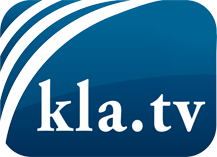 wat de media niet zouden moeten verzwijgen ...zelden gehoord van het volk, voor het volk ...nieuwsupdate elke 3 dagen vanaf 19:45 uur op www.kla.tv/nlHet is de moeite waard om het bij te houden!Gratis abonnement nieuwsbrief 2-wekelijks per E-Mail
verkrijgt u op: www.kla.tv/abo-nlKennisgeving:Tegenstemmen worden helaas steeds weer gecensureerd en onderdrukt. Zolang wij niet volgens de belangen en ideologieën van de kartelmedia journalistiek bedrijven, moeten wij er elk moment op bedacht zijn, dat er voorwendselen zullen worden gezocht om Kla.TV te blokkeren of te benadelen.Verbindt u daarom vandaag nog internetonafhankelijk met het netwerk!
Klickt u hier: www.kla.tv/vernetzung&lang=nlLicence:    Creative Commons-Licentie met naamgeving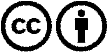 Verspreiding en herbewerking is met naamgeving gewenst! Het materiaal mag echter niet uit de context gehaald gepresenteerd worden.
Met openbaar geld (GEZ, ...) gefinancierde instituties is het gebruik hiervan zonder overleg verboden.Schendingen kunnen strafrechtelijk vervolgd worden.